Ufficio OrganiciIstruzione secondaria primo gradoD E C R E T Ala ripartizione dei posti da assegnare al ruolo nella classe A345 nella fase A è così rettificata:1 posto C.O. 822 posti  GAE   F.to  IL DIRIGENTE     Dott. Domenico MartinoAll’ USRAlle OO.SS. della scuolaAl sitoResponsabile procedimentoDott.ssa Liliana D’Alberto Mail liliana.dalberto.ve@istruzione.ittel 041 2620979CollaboratoreBoscolo MichelangelaMail michelangela.boscolo.ve@istruzione.it	Tel. 041 2620978________________________________________________________________________________________USR VENETO – Direzione Generale- Ufficio I – sede di Mestre  – tel. 041/ 2620901 e-mail  : usp.ve@istruzione.it  –  PEC : uspve@postacert.istruzione.ithttp://www.istruzionevenezia.it https://www.facebook.com/USTVenezia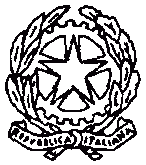 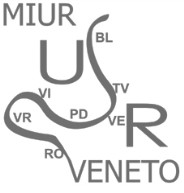 MINISTERO DELL’ISTRUZIONE, DELL’UNIVERSITÀ E DELLA RICERCAUFFICIO SCOLASTICO REGIONALE PER IL VENETODIREZIONE GENERALEUfficio I – Sede di MestreVia L.A. Muratori, 5 – 30173 Mestre (VE)codice fiscale 80011290279Prot.  14204                                       Venezia Mestre,  6/08/2015VISTOil proprio decreto prot. 13712 del 29 luglio 2015, con il quale è stata definita la ripartizione dei posti per le assunzioni a tempo indeterminato del personale docente tra le due diverse procedure concorsuali – C.O.e GAE- per l’a.s 2015/16;VISTA la tabella ad esso allegata e che costituisce parte integrante dello stesso;VISTAla ripartizione dei posti relativi alla classe di concorso A345 LINGUA STRANIERA INGLESE, che prevedeva, secondo quanto riportato nella citata tabella, nella fase A l’assegnazione di 2 posti al C.O. e 1 posto alle GAE; RIESAMINATAla situazione delle nomine effettuate nella tornata precedente, nella quale risultava in credito la GAE;RITENUTOdi dover apportare le conseguenti rettifiche